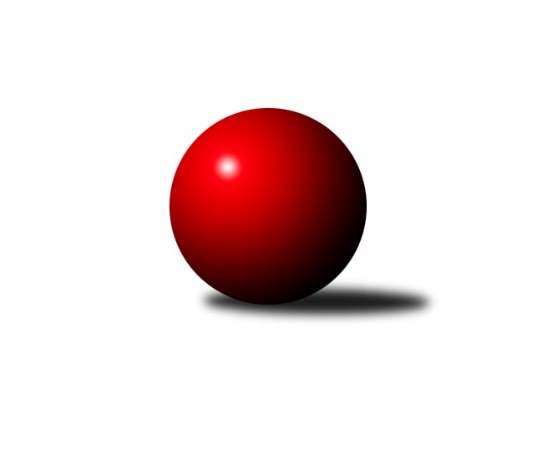 Č.18Ročník 2021/2022	2.4.2022Nejlepšího výkonu v tomto kole: 1630 dosáhlo družstvo: Kuželky Aš DKrajská soutěž 1.třídy KV 2021/2022Výsledky 18. kolaSouhrnný přehled výsledků:TJ Lomnice E	- Kuželky Ji.Hazlov C	8:4	1500:1493		29.3.Kuželky Aš D	- Kuželky Aš E	10:2	1630:1551		31.3.TJ Lomnice F	- Kuželky Aš F	12:0	       kontumačně		2.4.So.Útvina B	- Loko Cheb D 	10:2	1576:1510		2.4.Tabulka družstev:	1.	TJ Lomnice E	16	14	0	2	142 : 50 	 	 1587	28	2.	TJ Lomnice F	16	12	2	2	131 : 61 	 	 1550	26	3.	Kuželky Aš E	16	11	0	5	134 : 58 	 	 1589	22	4.	Kuželky Aš D	16	9	1	6	115 : 77 	 	 1522	19	5.	So.Útvina B	16	8	1	7	90 : 102 	 	 1513	17	6.	TJ Šabina B	16	6	0	10	87 : 105 	 	 1492	12	7.	Kuželky Ji.Hazlov C	16	6	0	10	79 : 113 	 	 1489	12	8.	Loko Cheb D	16	4	0	12	66 : 126 	 	 1437	8	9.	Kuželky Aš F	16	0	0	16	20 : 172 	 	 1354	0Podrobné výsledky kola:	 TJ Lomnice E	1500	8:4	1493	Kuželky Ji.Hazlov C	Silva Trousilová	 	 176 	 172 		348 	 0:2 	 407 	 	206 	 201		Jan Bartoš	Soňa Šimáčková	 	 204 	 174 		378 	 2:0 	 345 	 	169 	 176		Miloš Peka	Iva Knesplová Koubková	 	 169 	 199 		368 	 0:2 	 369 	 	213 	 156		Ludmila Harazinová	Petra Prouzová	 	 210 	 196 		406 	 2:0 	 372 	 	200 	 172		Veronika Fantovározhodčí: Luboš Kožíšek K/0161Nejlepší výkon utkání: 407 - Jan Bartoš	 Kuželky Aš D	1630	10:2	1551	Kuželky Aš E	Václav Buďka	 	 199 	 195 		394 	 2:0 	 344 	 	168 	 176		Vladimír Míšanek	Anna Davídková	 	 192 	 214 		406 	 2:0 	 390 	 	194 	 196		Radovan Duhai	Jiří Plavec	 	 206 	 210 		416 	 0:2 	 435 	 	210 	 225		František Mazák ml.	František Repčík	 	 212 	 202 		414 	 2:0 	 382 	 	203 	 179		František Mazák st.rozhodčí: Milada ViewegováNejlepší výkon utkání: 435 - František Mazák ml.	 TJ Lomnice F		12:0		Kuželky Aš Frozhodčí: Josef KoňarikKONTUMACE	 So.Útvina B	1576	10:2	1510	Loko Cheb D 	Jaroslav Palán	 	 189 	 189 		378 	 2:0 	 366 	 	177 	 189		Jiří Čížek	Jiří Kubínek	 	 196 	 210 		406 	 2:0 	 385 	 	192 	 193		Pavel Pokorný	Karel Pejšek	 	 195 	 213 		408 	 2:0 	 368 	 	178 	 190		Josef Jančula	Filip Kalina	 	 182 	 202 		384 	 0:2 	 391 	 	191 	 200		Adolf Klepáčekrozhodčí: Václav Kříž ml.Nejlepší výkon utkání: 408 - Karel PejšekPořadí jednotlivců:	jméno hráče	družstvo	celkem	plné	dorážka	chyby	poměr kuž.	Maximum	1.	Stanislav Květoň 	TJ Šabina B	429.94	296.6	133.4	8.7	6/6	(487)	2.	Petra Prouzová 	TJ Lomnice E	416.37	290.7	125.6	7.5	6/6	(444)	3.	František Mazák  ml.	Kuželky Aš E	411.88	290.3	121.6	6.7	4/6	(474)	4.	Adolf Klepáček 	Loko Cheb D 	410.72	288.6	122.2	6.9	6/6	(437)	5.	Jiří Kubínek 	So.Útvina B	409.58	288.8	120.8	8.4	6/6	(443)	6.	Ludvík Maňák 	TJ Lomnice F	407.50	287.6	119.9	8.6	4/6	(430)	7.	František Mazák  st.	Kuželky Aš E	407.02	295.5	111.5	12.1	6/6	(474)	8.	Václav Vieweg 	Kuželky Aš F	404.45	285.5	119.0	7.5	5/6	(433)	9.	Marie Hertelová 	Kuželky Aš D	404.06	290.3	113.7	9.9	5/6	(423)	10.	Silva Trousilová 	TJ Lomnice E	400.76	278.7	122.1	9.6	4/6	(453)	11.	Iva Knesplová Koubková 	TJ Lomnice E	395.69	273.9	121.8	6.8	6/6	(426)	12.	Jan Bartoš 	Kuželky Ji.Hazlov C	394.49	275.1	119.4	10.6	5/6	(426)	13.	Radovan Duhai 	Kuželky Aš E	392.98	277.3	115.7	11.4	6/6	(437)	14.	Jaroslav Palán 	So.Útvina B	389.64	269.0	120.6	10.1	6/6	(446)	15.	Rudolf Schimmer 	TJ Lomnice F	389.56	276.2	113.3	9.9	6/6	(423)	16.	Karel Pejšek 	So.Útvina B	387.04	282.5	104.6	14.0	6/6	(435)	17.	Daniel Furch 	TJ Lomnice F	381.75	281.0	100.8	11.8	6/6	(412)	18.	Miloš Peka 	Kuželky Ji.Hazlov C	379.27	274.1	105.2	14.3	6/6	(414)	19.	Vladimír Míšanek 	Kuželky Aš E	378.16	277.9	100.3	14.2	6/6	(423)	20.	František Repčík 	Kuželky Aš D	377.50	263.9	113.6	11.8	5/6	(419)	21.	Ladislav Litvák 	TJ Lomnice F	377.08	276.0	101.1	13.0	6/6	(427)	22.	Jiří Plavec 	Kuželky Aš D	372.96	270.8	102.2	11.1	6/6	(416)	23.	Luboš Kožíšek 	TJ Lomnice E	371.40	268.0	103.4	15.0	5/6	(413)	24.	Ludmila Harazinová 	Kuželky Ji.Hazlov C	371.17	273.2	97.9	14.4	6/6	(406)	25.	Anna Davídková 	Kuželky Aš D	368.30	261.0	107.4	12.9	4/6	(406)	26.	Jiří Čížek 	Loko Cheb D 	362.69	269.6	93.1	14.0	4/6	(415)	27.	Aleš Lenomar 	TJ Šabina B	360.61	264.7	95.9	16.2	6/6	(425)	28.	Pavel Pokorný 	Loko Cheb D 	360.20	263.9	96.4	14.3	4/6	(399)	29.	Pavel Feksa 	Loko Cheb D 	358.75	259.3	99.5	10.8	4/6	(425)	30.	Patricia Bláhová 	TJ Šabina B	357.53	260.7	96.9	14.0	6/6	(409)	31.	Yvona Mašková 	Loko Cheb D 	355.81	262.0	93.8	16.2	4/6	(391)	32.	Pavel Sýkora 	So.Útvina B	349.00	257.9	91.1	14.3	4/6	(393)	33.	Michaela Pešková 	TJ Šabina B	336.29	244.1	92.2	15.3	6/6	(361)	34.	Františka Pokorná 	Kuželky Aš F	334.81	255.6	79.3	20.9	4/6	(363)	35.	Jan Doskočil 	Kuželky Aš F	334.38	246.2	88.2	18.5	5/6	(365)	36.	Josef Jančula 	Loko Cheb D 	325.07	236.2	88.8	18.0	6/6	(368)	37.	Libor Grüner 	Kuželky Aš F	315.15	223.9	91.3	19.2	5/6	(350)	38.	Ivana Grünerová 	Kuželky Aš F	311.15	231.7	79.4	17.5	6/6	(365)		Michal Hric 	Loko Cheb D 	423.50	286.0	137.5	6.5	1/6	(434)		Klára Egererová 	TJ Lomnice E	409.73	285.1	124.6	11.3	3/6	(432)		František Mazák  nejml.	Kuželky Aš E	409.33	283.3	126.0	8.3	3/6	(439)		Jiří Vácha 	Loko Cheb D 	404.75	282.8	122.0	8.8	2/6	(417)		Roman Bláha 	TJ Šabina B	397.00	291.5	105.5	11.0	2/6	(420)		Václav Buďka 	Kuželky Aš D	395.10	283.8	111.3	9.6	3/6	(414)		Soňa Šimáčková 	TJ Lomnice E	392.53	266.2	126.3	5.5	3/6	(418)		František Burian 	TJ Lomnice F	390.14	277.4	112.8	11.0	3/6	(423)		Michal Tuček 	Kuželky Ji.Hazlov C	380.00	292.0	88.0	16.0	1/6	(380)		Filip Kalina 	So.Útvina B	377.25	264.0	113.3	8.0	1/6	(386)		Jiří Beneš 	TJ Šabina B	376.00	271.8	104.2	14.2	3/6	(396)		Milada Viewegová 	Kuželky Aš D	372.27	284.5	87.8	16.3	3/6	(398)		František Krátký 	TJ Lomnice F	368.50	275.0	93.5	18.0	1/6	(376)		Tomáš Tuček 	Kuželky Ji.Hazlov C	361.67	270.8	90.8	17.5	3/6	(415)		Veronika Fantová 	Kuželky Ji.Hazlov C	360.50	255.3	105.2	11.6	3/6	(372)		Jaroslav Bendák 	TJ Lomnice F	356.50	272.5	84.0	17.0	2/6	(378)		Jitka Červenková 	So.Útvina B	348.50	266.5	82.0	17.0	2/6	(368)		Václav Basl 	TJ Lomnice E	344.00	269.0	75.0	19.0	1/6	(344)		Karel Drozd 	So.Útvina B	328.50	243.0	85.5	20.5	1/6	(339)		Martin Michalec 	So.Útvina B	314.00	240.0	74.0	23.0	1/6	(314)		Vlasta Peková 	Kuželky Ji.Hazlov C	309.00	238.5	70.5	23.0	2/6	(317)		Pavel Pešek 	TJ Šabina B	285.67	216.3	69.3	24.7	3/6	(295)		Marie Kovářová 	Kuželky Aš F	273.50	198.5	75.0	23.5	1/6	(307)Sportovně technické informace:Starty náhradníků:registrační číslo	jméno a příjmení 	datum startu 	družstvo	číslo startu
Hráči dopsaní na soupisku:registrační číslo	jméno a příjmení 	datum startu 	družstvo	Program dalšího kola:Nejlepší šestka kola - absolutněNejlepší šestka kola - absolutněNejlepší šestka kola - absolutněNejlepší šestka kola - absolutněNejlepší šestka kola - dle průměru kuželenNejlepší šestka kola - dle průměru kuželenNejlepší šestka kola - dle průměru kuželenNejlepší šestka kola - dle průměru kuželenNejlepší šestka kola - dle průměru kuželenPočetJménoNázev týmuVýkonPočetJménoNázev týmuPrůměr (%)Výkon11xFrantišek Mazák ml.Kuželky Aš E43510xFrantišek Mazák ml.Kuželky Aš E116.394351xJiří PlavecKuželky Aš D4162xJiří PlavecKuželky Aš D111.314162xFrantišek RepčíkKuželky Aš D4142xFrantišek RepčíkKuželky Aš D110.784143xKarel PejšekÚtvina B4082xJan BartošKuž.Ji.Hazlov C110.374073xJan BartošKuž.Ji.Hazlov C4077xPetra ProuzováTJ Lomnice E110.14061xAnna DavídkováKuželky Aš D4061xAnna DavídkováKuželky Aš D108.64406